Monday – Miss Wood Y3 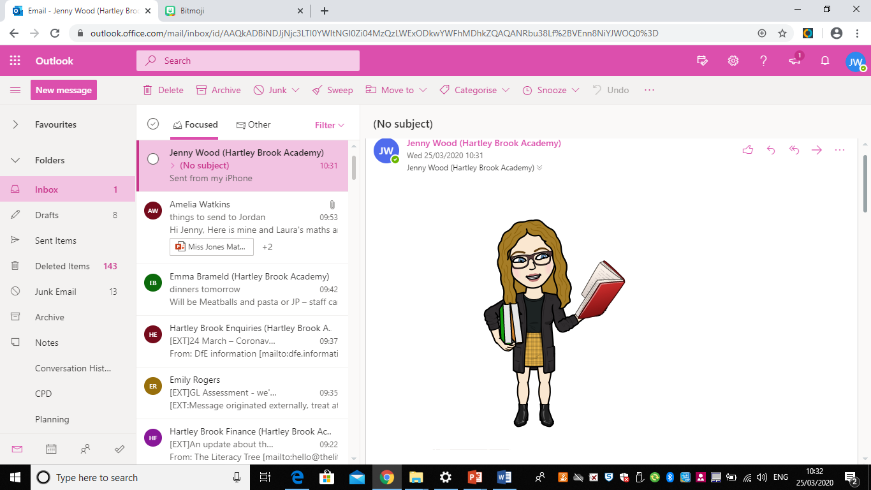 Tuesday – Miss Wood Y3 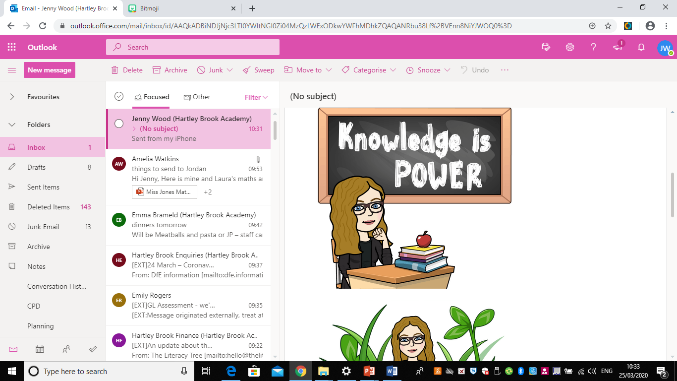 Wednesday– Miss Wood Y3 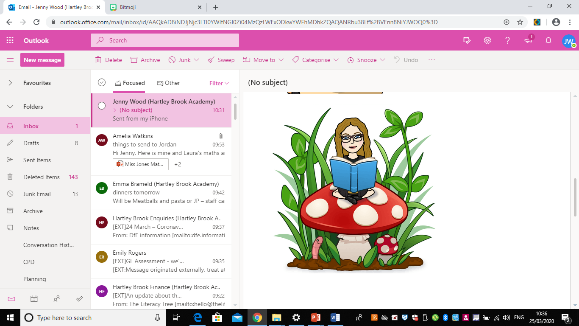 Thursday– Miss Wood Y3 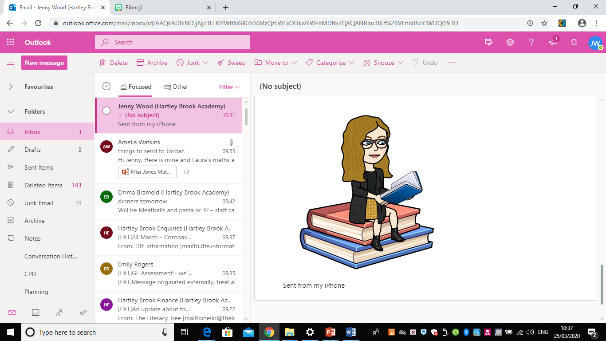 Friday – Miss Wood Y3 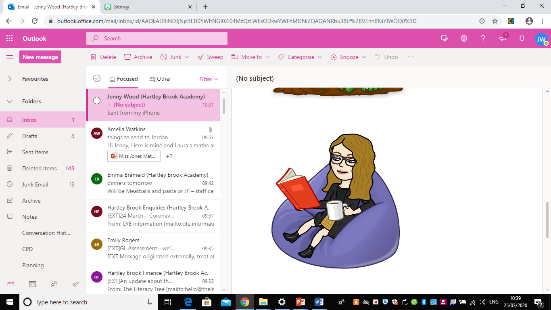 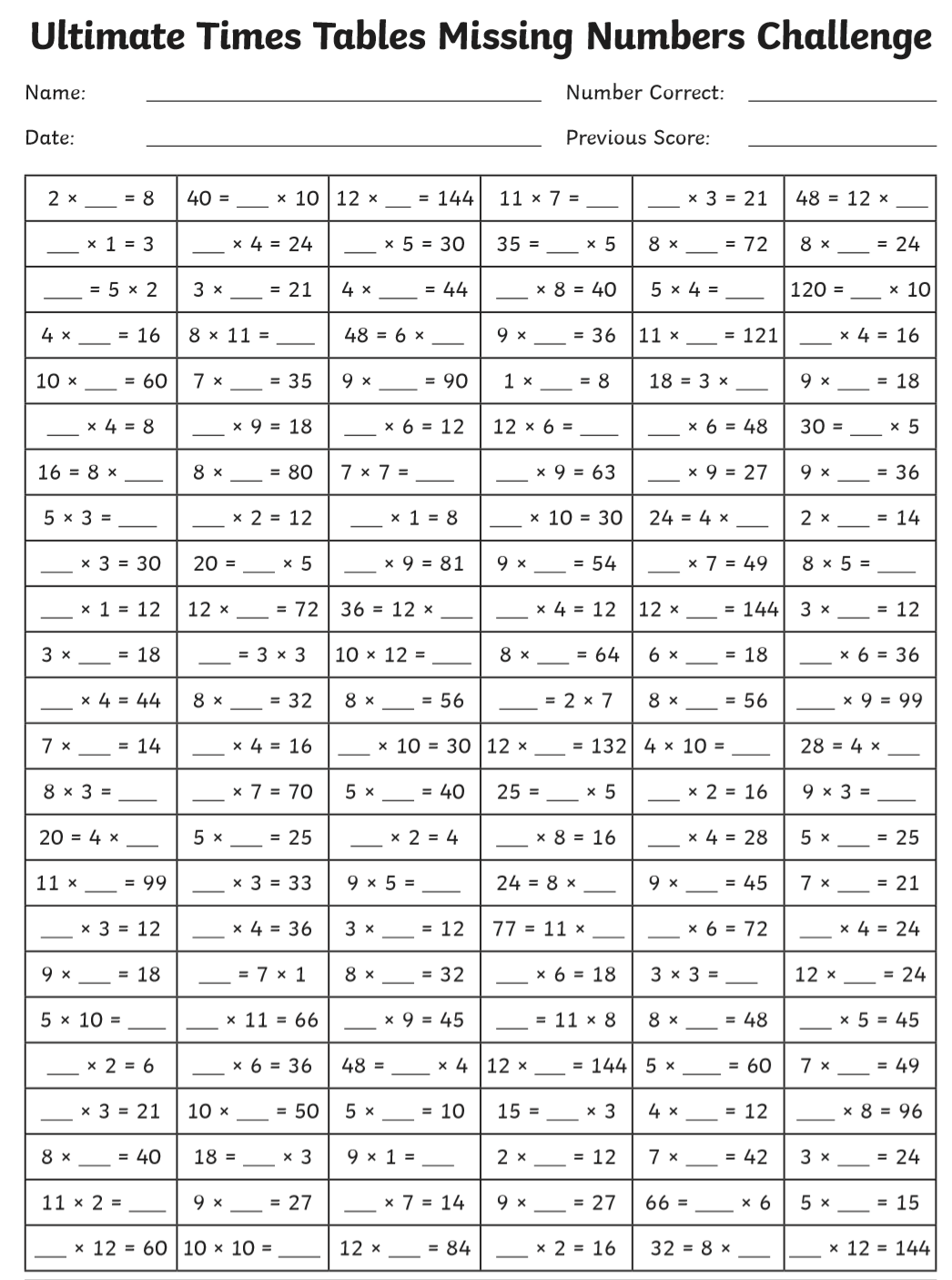 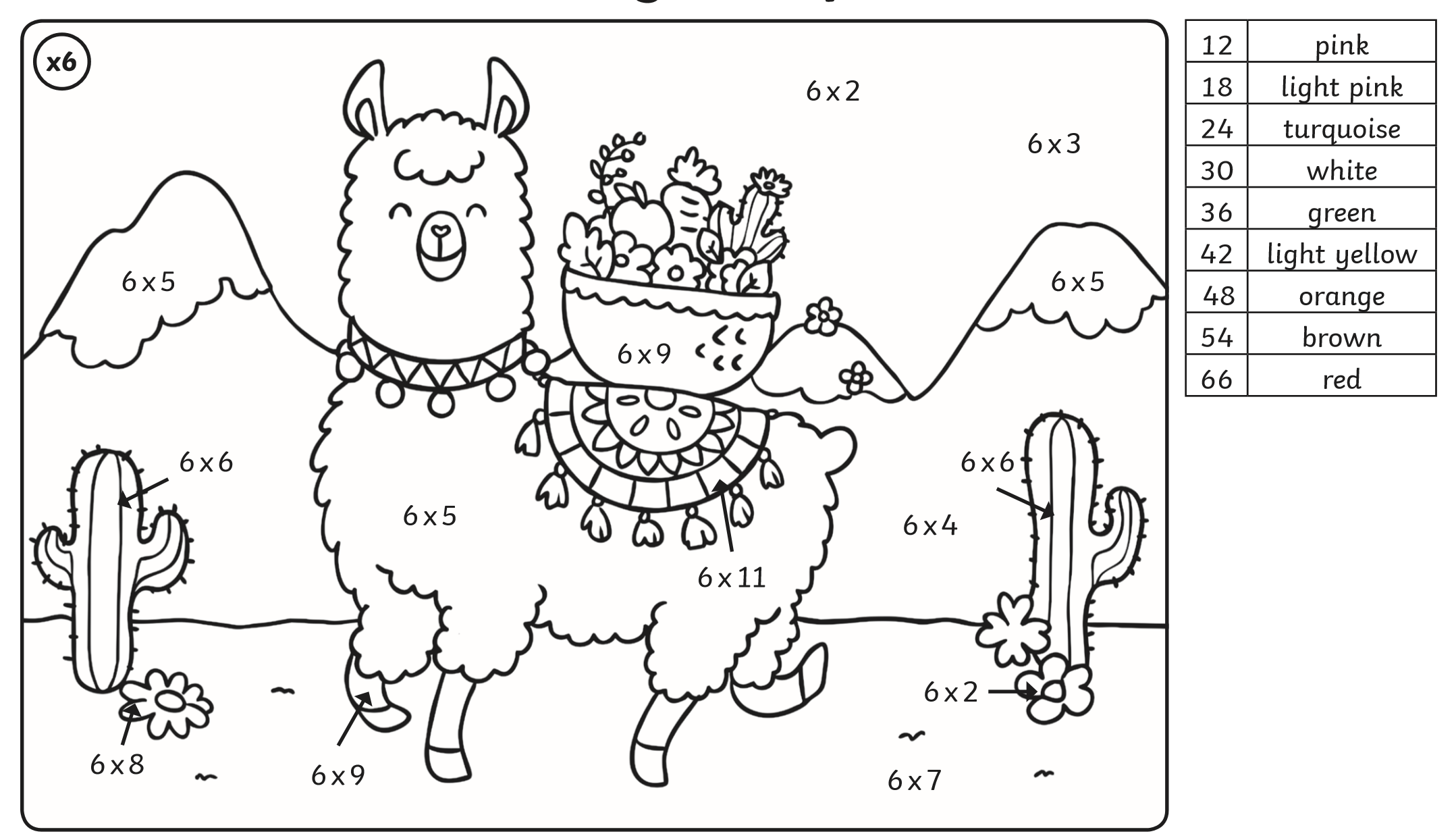 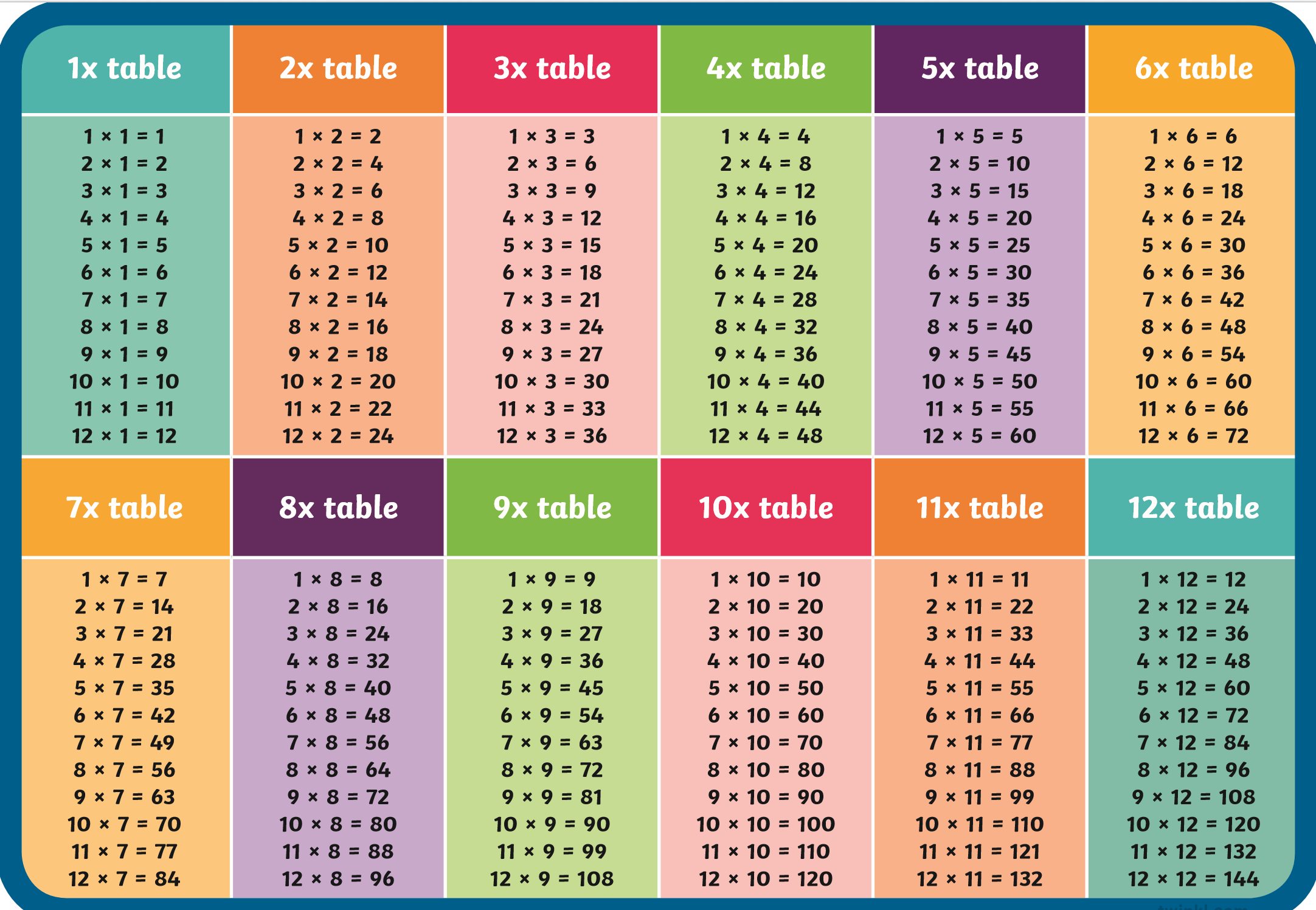 Fluency 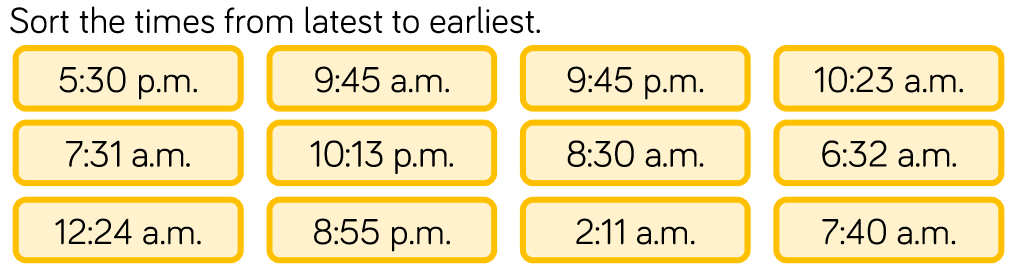 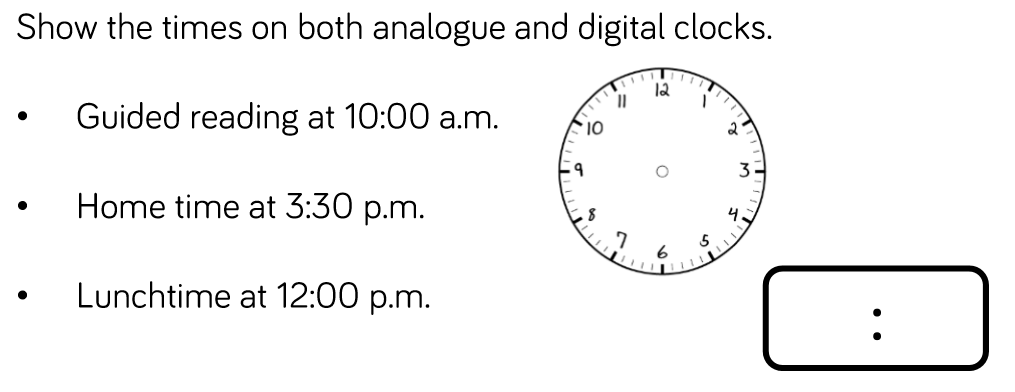 Fluency Problem Solving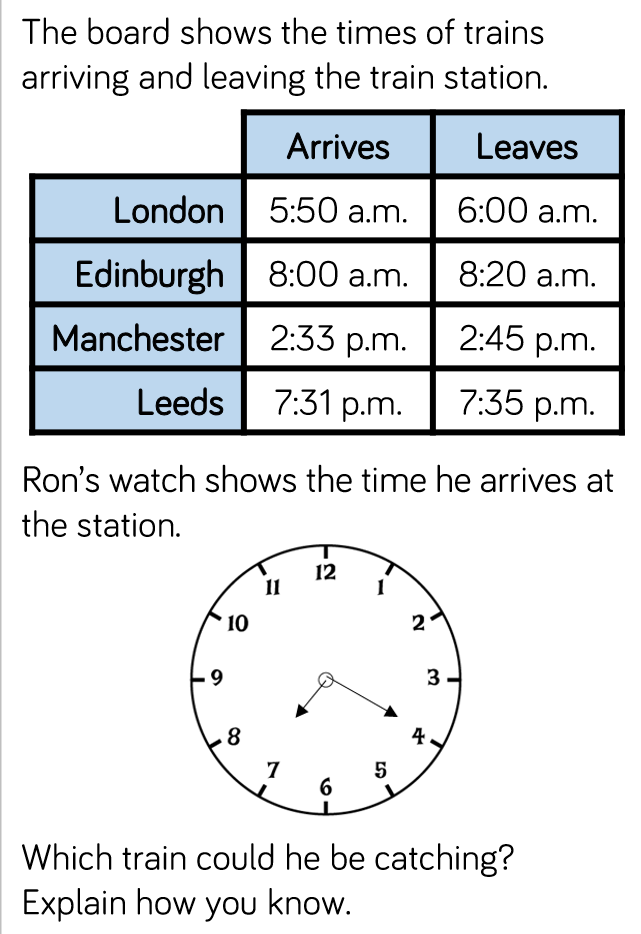 Reasoning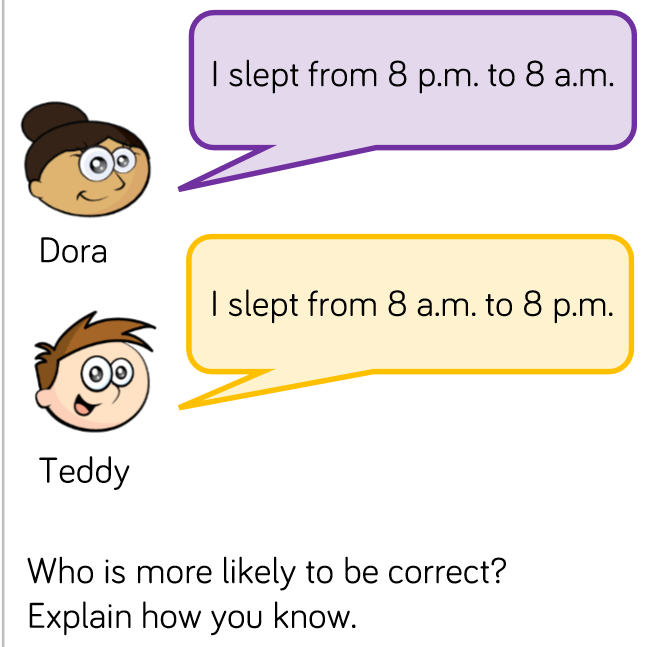 Fluency 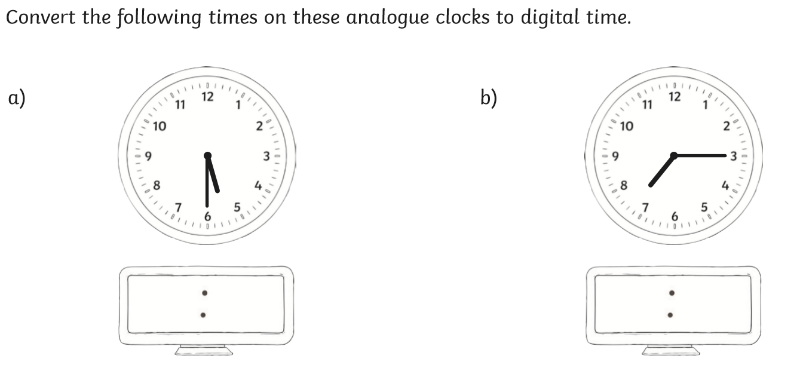 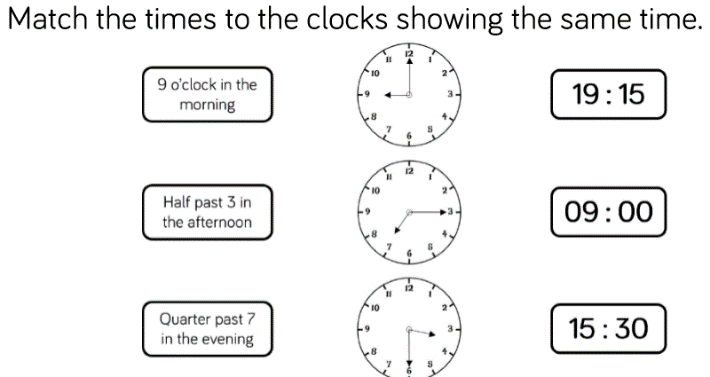 Fluency Problem Solving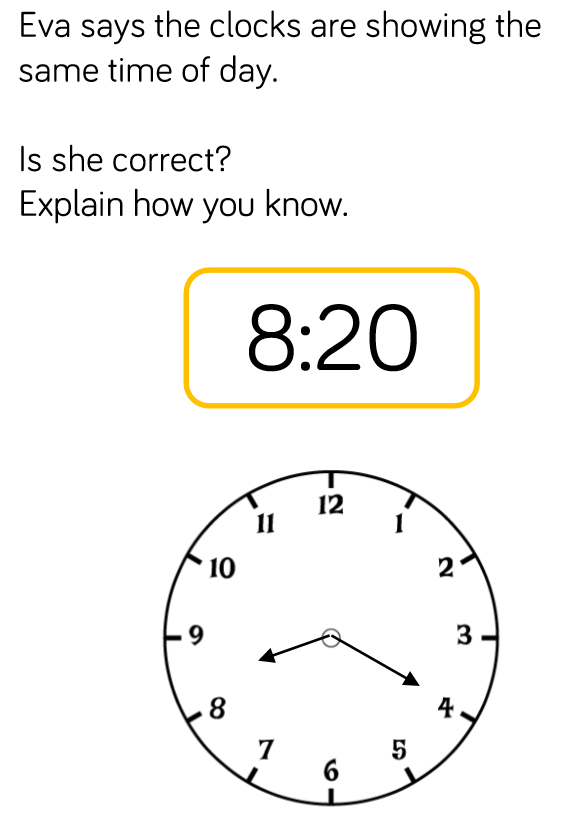 Reasoning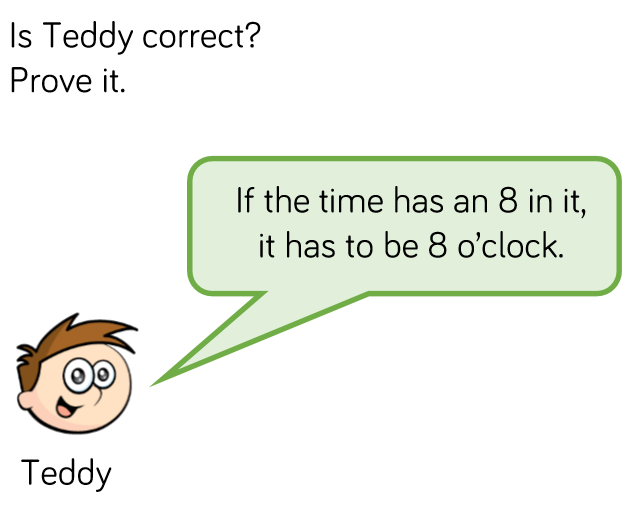 Fluency 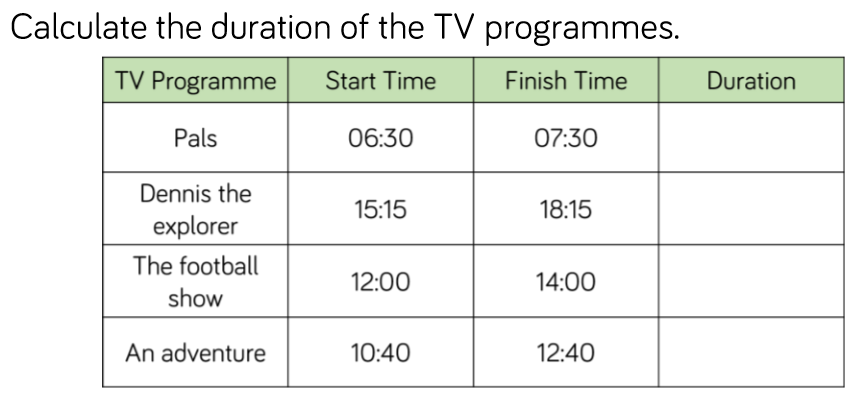 Fluency Problem Solving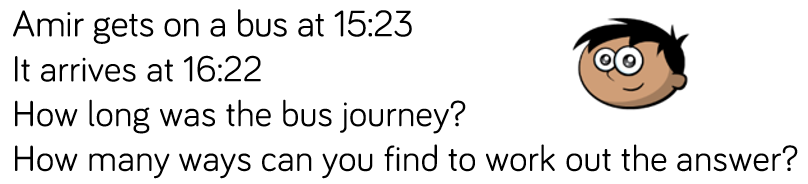 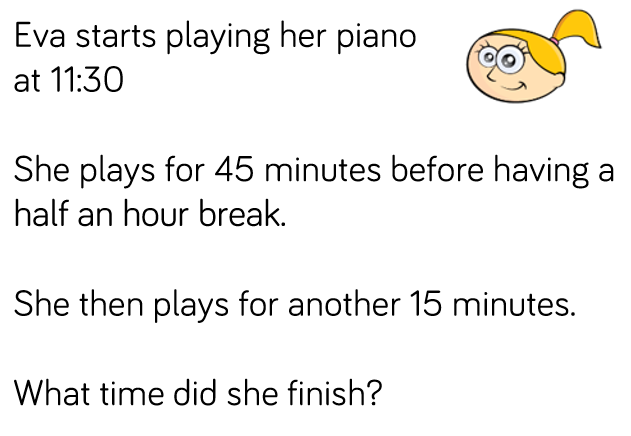 Reasoning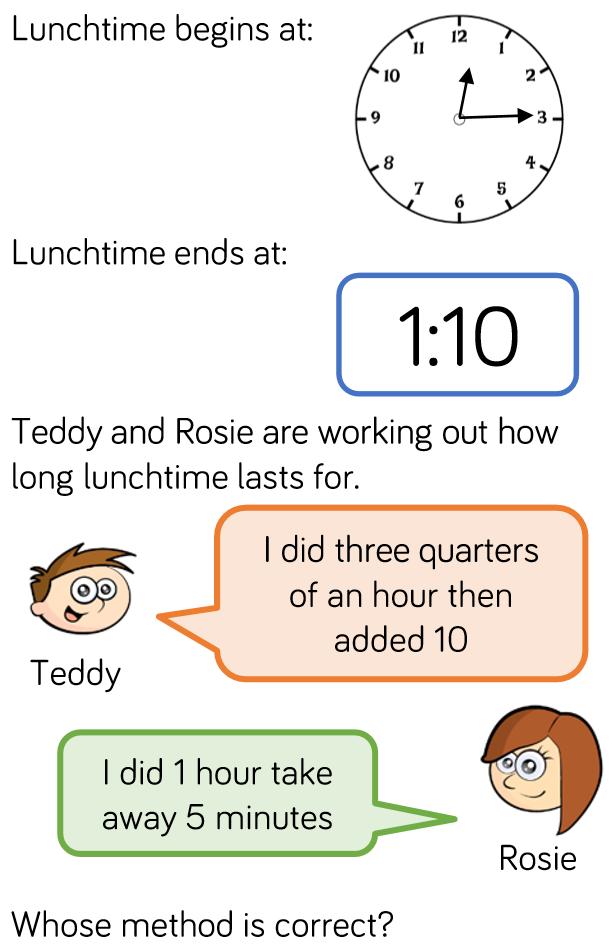 Fluency 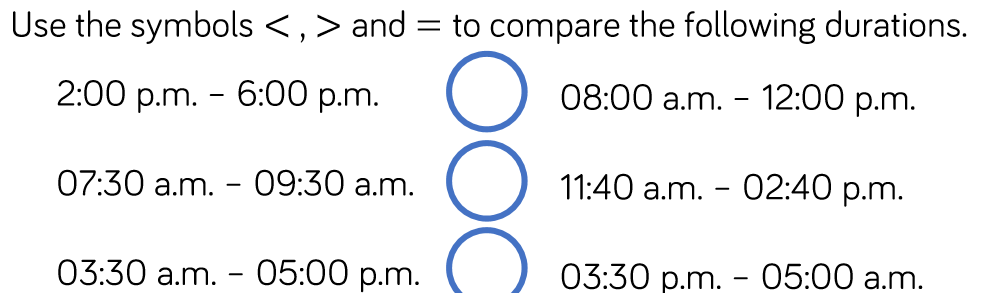 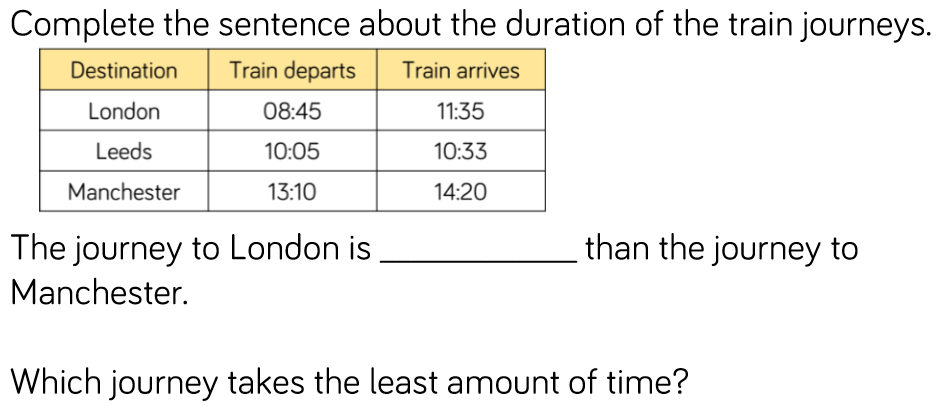 Fluency Problem Solving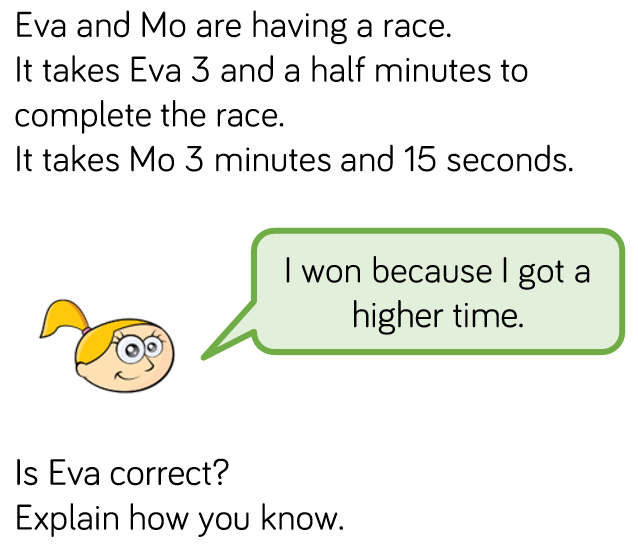 Reasoning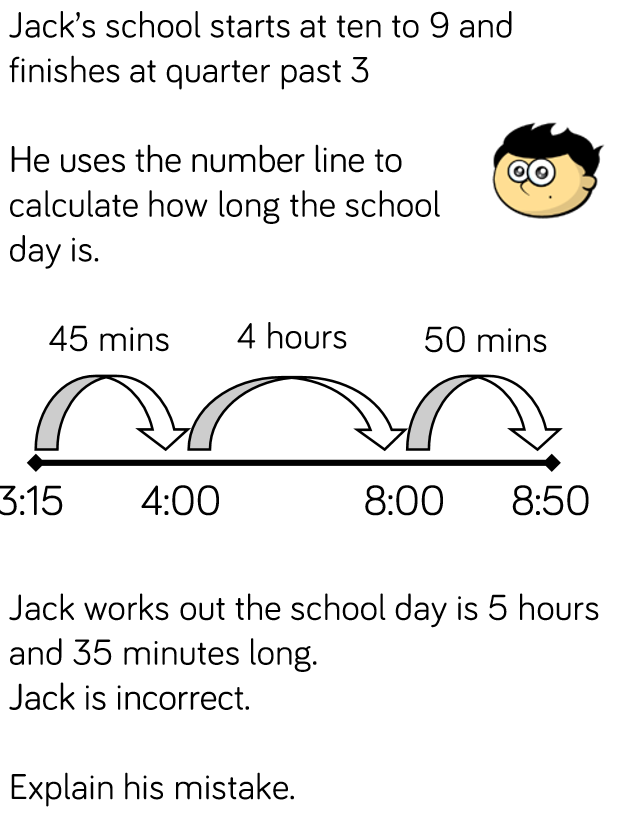 